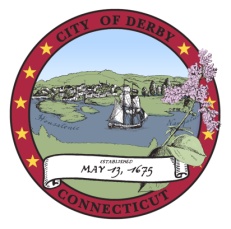 CITY OF DERBYBOARD OF EDUCATIONAugust 7 2012Call to Order:The meeting was called to order at 6:43 p.m. Roll Call: Ken Marcucio - Board Chair, Christine Robinson, Stephanie D'Onofrio, Denise Bottone, Laura Harris  and Kim Kreiger.Also Present: Interim Superintendent: George Tanner. Not Present: George Kurtyka, Andy Mancini, and Rebecca O'Hara. Public ParticipationNo one from the public spoke.Academic Excellence Committee ReportThe committee has not met since May. The next scheduled meeting is September 5, 2012.Student Life Committee ReportMs. Harris stated the administrators received the packet for the "walk through". There are some recommendations. There are 30 volunteers...parents and two or three teachers. There was recommendations for art teachers help with a bulletin board for parents and a bulletin board for teachers..regarding events coming up, school music....anything, etc.The next meeting is September 6, 2012.Organizational Efficiency Committee ReportThe meeting was moved to August 16, 2012. Shared TechnologyMr. Bundy is not present.PolicyA MOTION by Ms. Kreiger with a second by Ms. Robinson that the Board of Education amend Policy # 5118 Tuition Students as recommended by the Policy Committee, all in favor, motion carries. Passing 8th to Middle SchoolMs. Bonina is not present. No one in the Middle School got lower than a 50.0 The district will revisit the topic. The former grading system from 0-100 will be looked at. The board members were in agreement.  Discussion of Transition ClassThere will be three transition classes this year. One at Bradley School 3-4, one at Irving School 3-4 and one at the Middle School 5-6 grade. These will be provided for individualized instruction to improve basic skills which in turn will improve their reading, writing, math and science scores which are measured by their CMT test and their classroom scores, improve their grades, and improve their test on their standardized scores which will improve their competency level in the classrooms. Each one of these three classes will have a lower volume of students.Executive SessionA MOTION at 700 p.m. by Ms. Kreiger with a second by Mrs. D'Onforio that the Board of Education enter into Exectutive Session to discuss personnel matters, and that Mr. George Tanner - Interim Superintendent of Schools as well as Mrs. Olsen and Mrs. DIGrazia be invited to attend,  all in favor, motion carries.A MOTION  at 8:00 p.m. by Ms. Kreiger with a second by Ms. D'Onofrio that the Board of Education return to public session, all in favor, motion carries.A MOTION  by Ms. Kreiger with a second by Ms. Robinson that the Board of Education approve the schedule of appointments as recommended by the Interim Superintendent of Schools, all in favor, motion carries.AdjournmentA MOTION by Ms. D'Onofrio  with a second by Ms. Robinson to adjourn at 8:03 p.m., all in favor, motion carries.Respectfully Submitted,Denise CesaroniRecording Secretary****These minutes are subject to the approval by the Board of Education at their next regular meeting.